Управление финансовАдминистрации города Глазова(Глазкар Администрациэн коньдонужпумъёсъя кивалтонниез)РАСПОРЯЖЕНИЕПРОЕКТг. Глазов1. Внести в Типовое положение о закупке товаров, работ, услуг, утвержденное распоряжением Управления финансов Администрации города Глазова от 01.06.2021 № 40/од «Об утверждении типового положения о закупке товаров, работ, услуг и признании утратившими силу отдельных распоряжений Управления финансов Администрации города Глазова», следующие изменения: 1) абзац второй пункта 3.1.1 дополнить словами «, за исключением информации, не подлежащей в соответствии с Федеральным законом № 223-ФЗ размещению в единой информационной системе или на официальном сайте единой информационной системы в информационно-телекоммуникационной сети «Интернет» (далее – официальный сайт).»;2) пункт 3.1.6 изложить в следующей редакции:«3.1.6. При осуществлении закупки в единой информационной системе, на официальном сайте, за исключением случаев, предусмотренных Федеральным законом № 223-ФЗ и настоящим Положением, размещаются извещение об осуществлении конкурентной закупки, документация о конкурентной закупке, проект договора, являющийся неотъемлемой частью извещения об осуществлении конкурентной закупки и документации о конкурентной закупке, изменения, внесенные в такие извещение и документацию, разъяснения такой документации, протоколы, составляемые при осуществлении закупки, протокол, составленный по итогам конкурентной закупки (далее – итоговый протокол), иная дополнительная информация, предусмотренная в соответствии с частью 6 статьи 4 Федерального закона № 223-ФЗ (далее – информация о закупке).»;3) пункт 3.1.7 изложить в следующей редакции:«3.1.7. Изменения, вносимые в извещение об осуществлении конкурентной закупки, документацию о конкурентной закупке, разъяснения положений документации о конкурентной закупке размещаются Заказчиком в единой информационной системе, на официальном сайте, за исключением случаев, предусмотренных Федеральным законом № 223-ФЗ и настоящим Положением, не позднее чем в течение трех дней со дня принятия решения о внесении указанных изменений, предоставления указанных разъяснений.В случае внесения изменений в извещение об осуществлении конкурентной закупки, документацию о конкурентной закупке срок подачи заявок на участие в такой закупке должен быть продлен таким образом, чтобы с даты размещения в единой информационной системе указанных изменений до даты окончания срока подачи заявок на участие в такой закупке оставалось не менее половины срока подачи заявок на участие в такой закупке, установленного для данного способа закупки.Отмена конкурентной закупки возможна не позднее окончания срока подачи заявок на участие в данной закупке. Принятие решения об отмене конкурентной закупки позднее срока окончания подачи заявок возможно исключительно при наступлении обстоятельств непреодолимой силы в соответствии с гражданским законодательством. Информация об отмене конкурентной закупки должна быть опубликована в день принятия такого решения.»;4) пункт 3.3.1 изложить в следующей редакции:«3.3.1. Неконкурентные закупки осуществляются в порядке, предусмотренном разделом XIV Положения.»;5) пункт 3.3.7 признать утратившим силу;6) в пункте 3.4.7 слова «(лоту)» исключить;7) в подразделе 3.5:а) в наименовании и по тексту слова «(цена лота)» в соответствующем падеже исключить;б) слова «, с учетом особенностей, предусмотренных подпунктом 3.3.7 Положения» исключить;8) пункт 4.2 изложить в следующей редакции:«4.2. Неконкурентные закупки осуществляются следующими способами:1) посредством закупки у единственного поставщика (исполнителя, подрядчика);2) путем проведения закупки у субъектов малого и среднего предпринимательства по принципу «электронного магазина».»;9) пункт 4.8 изложить в следующей редакции:«4.8. Конкурентные закупки, участниками которых с учетом особенностей, установленных Правительством Российской Федерации в соответствии с пунктом 2 части 8 статьи 3 Федерального закона № 223-ФЗ, могут быть только субъекты малого и среднего предпринимательства, а также закупки у субъектов малого и среднего предпринимательства по принципу «электронного магазина», осуществляются в электронной форме.»;10) пункт 4.9 признать утратившим силу;11) дополнить пунктом 4.11 следующего содержания:«4.11. Закупки у субъектов малого и среднего предпринимательства по принципу «электронного магазина» осуществляются при условии, что начальная (максимальная) цена договора не превышает двадцать миллионов рублей.»;12) в пункте 5.5 слова «в единой информационной системе» заменить словами «в единой информационной системе, на официальном сайте, за исключением случаев, предусмотренных Федеральным законом № 223-ФЗ и настоящим Положением,»;13) подпункты 9, 10 пункта 6.3 признать утратившими силу;14) подпункты 3, 4 пункта 6.4 признать утратившими силу;15) в пункте 7.1 слова «проведения закупки в соответствии со статьей 3.4 Федерального закона № 223-ФЗ» заменить словами «случая проведения закупки в соответствии со статьей 3.4 Федерального закона № 223-ФЗ, при котором обеспечение заявки на участие в такой закупке предоставляется в соответствии с частью 12 статьи 3.4 Федерального закона № 223-ФЗ»;16) в подпункте 1 пункта 7.6 слова «в единой информационной системе» заменить словами «в единой информационной системе, на официальном сайте, за исключением случаев, предусмотренных Федеральным законом № 223-ФЗ и настоящим Положением,»;17) пункт 8.4 после слов «в единой информационной системе» дополнить словами «, на официальном сайте»;18) в пункте 8.11 слова «в единой информационной системе» заменить словами «в единой информационной системе, на официальном сайте, за исключением случаев, предусмотренных Федеральным законом № 223-ФЗ и настоящим Положением,»;19) в пункте 8.16 слова «в единой информационной системе» заменить словами «в единой информационной системе, на официальном сайте, за исключением случаев, предусмотренных Федеральным законом № 223-ФЗ и настоящим Положением,»;20) в пункте 8.17 слова «в единой информационной системе» заменить словами «в единой информационной системе, на официальном сайте, за исключением случаев, предусмотренных Федеральным законом № 223-ФЗ и настоящим Положением,»;21) в пункте 8.26 слова «в единой информационной системе» заменить словами «в единой информационной системе, на официальном сайте, за исключением случаев, предусмотренных Федеральным законом № 223-ФЗ и настоящим Положением,»;22) пункт 9.4 после слов «в единой информационной системе» дополнить словами «, на официальном сайте»;23) в пункте 9.13 слова «в единой информационной системе» заменить словами «в единой информационной системе, на официальном сайте, за исключением случаев, предусмотренных Федеральным законом № 223-ФЗ и настоящим Положением,»;24) в пункте 9.18 слова «в единой информационной системе» заменить словами «в единой информационной системе, на официальном сайте, за исключением случаев, предусмотренных Федеральным законом № 223-ФЗ и настоящим Положением,»;25) в пункте 9.19 слова «в единой информационной системе» заменить словами «в единой информационной системе, на официальном сайте, за исключением случаев, предусмотренных Федеральным законом № 223-ФЗ и настоящим Положением,»;26) в пункте 9.27 слова «в единой информационной системе» заменить словами «в единой информационной системе, на официальном сайте, за исключением случаев, предусмотренных Федеральным законом № 223-ФЗ и настоящим Положением,»;27) в пункте 9.32:а) слова «(цене лота)» исключить;б) слова «в единой информационной системе» заменить словами «в единой информационной системе, на официальном сайте, за исключением случаев, предусмотренных Федеральным законом № 223-ФЗ и настоящим Положением,»;28) в пункте 10.8 слова «в единой информационной системе» заменить словами «в единой информационной системе, на официальном сайте, за исключением случаев, предусмотренных Федеральным законом № 223-ФЗ и настоящим Положением,»;29) в пункте 10.13 слова «в единой информационной системе» заменить словами «в единой информационной системе, на официальном сайте, за исключением случаев, предусмотренных Федеральным законом № 223-ФЗ и настоящим Положением,»;30) в пункте 10.14 слова «в единой информационной системе» заменить словами «в единой информационной системе, на официальном сайте, за исключением случаев, предусмотренных Федеральным законом № 223-ФЗ и настоящим Положением,»;31) в пункте 10.15 слова «в единой информационной системе» заменить словами «в единой информационной системе, на официальном сайте, за исключением случаев, предусмотренных Федеральным законом № 223-ФЗ и настоящим Положением,»;32) пункт 11.4 после слов «в единой информационной системе» дополнить словами «, на официальном сайте»;33) в пункте 11.11 слова «в единой информационной системе» заменить словами «в единой информационной системе, на официальном сайте, за исключением случаев, предусмотренных Федеральным законом № 223-ФЗ и настоящим Положением,»;34) в пункте 11.16 слова «в единой информационной системе» заменить словами «в единой информационной системе, на официальном сайте, за исключением случаев, предусмотренных Федеральным законом № 223-ФЗ и настоящим Положением,»;35) в пункте 11.17 слова «в единой информационной системе» заменить словами «в единой информационной системе, на официальном сайте, за исключением случаев, предусмотренных Федеральным законом № 223-ФЗ и настоящим Положением,»;36) в пункте 11.26 слова «в единой информационной системе» заменить словами «в единой информационной системе, на официальном сайте, за исключением случаев, предусмотренных Федеральным законом № 223-ФЗ и настоящим Положением,»;37) пункт 12.4 после слов «в единой информационной системе» дополнить словами «, на официальном сайте»;38) в пункте 12.13 слова «в единой информационной системе» заменить словами «в единой информационной системе, на официальном сайте, за исключением случаев, предусмотренных Федеральным законом № 223-ФЗ и настоящим Положением,»;39) в пункте 12.18 слова «в единой информационной системе» заменить словами «в единой информационной системе, на официальном сайте, за исключением случаев, предусмотренных Федеральным законом № 223-ФЗ и настоящим Положением,»;40) в пункте 12.19 слова «в единой информационной системе» заменить словами «в единой информационной системе, на официальном сайте, за исключением случаев, предусмотренных Федеральным законом № 223-ФЗ и настоящим Положением,»;41) в пункте 12.27 слова «в единой информационной системе» заменить словами «в единой информационной системе, на официальном сайте, за исключением случаев, предусмотренных Федеральным законом № 223-ФЗ и настоящим Положением,»;42) в пункте 12.32 слова «в единой информационной системе» заменить словами «в единой информационной системе, на официальном сайте, за исключением случаев, предусмотренных Федеральным законом № 223-ФЗ и настоящим Положением,»;43) в пункте 13.8 слова «в единой информационной системе» заменить словами «в единой информационной системе, на официальном сайте, за исключением случаев, предусмотренных Федеральным законом № 223-ФЗ и настоящим Положением,»;44) в пункте 13.13 слова «в единой информационной системе» заменить словами «в единой информационной системе, на официальном сайте, за исключением случаев, предусмотренных Федеральным законом № 223-ФЗ и настоящим Положением,»;45) в пункте 13.14 слова «в единой информационной системе» заменить словами «в единой информационной системе, на официальном сайте, за исключением случаев, предусмотренных Федеральным законом № 223-ФЗ и настоящим Положением,»;46) в пункте 13.15 слова «в единой информационной системе» заменить словами «в единой информационной системе, на официальном сайте, за исключением случаев, предусмотренных Федеральным законом № 223-ФЗ и настоящим Положением,»;47) в разделе XIV:а) наименование изложить в следующей редакции:«XIV. Проведение неконкурентных закупок»;б) дополнить абзацем вторым, включающим наименование подраздела, следующего содержания:«Порядок подготовки и осуществления закупки у единственногопоставщика (исполнителя, подрядчика) и исчерпывающий переченьслучаев проведения такой закупки»;в) пункт 14.3 дополнить подпунктом 56 следующего содержания:«56) осуществление закупки товаров (работ, услуг), производимых (выполняемых, оказываемых) учреждениями и (или) предприятиями уголовно-исполнительной системы, в том числе для нужд исключительно организаций, предприятий, учреждений и органов уголовно-исполнительной системы, включенных в перечень, утвержденный Правительством Российской Федерации в соответствии с нормами Федерального закона № 44-ФЗ.»;г) дополнить пунктом 14.4 следующего содержания:«14.4. Заключение договора с единственным поставщиком (исполнителем, подрядчиком) в связи с признанием конкурентной закупки несостоявшейся по основаниям, предусмотренным Положением (в случае если конкурентная закупка признана несостоявшейся по причине отсутствия поданных заявок на участие в конкурентной закупке по окончании срока подачи заявок на участие в такой закупке или в связи с тем, что по результатам рассмотрения заявок на участие в конкурентной закупке Комиссией отклонены все поданные заявки на участие в закупке, или Комиссией принято решение об отказе в допуске к участию в конкурентной закупке всех участников закупки, подавших заявки на участие в такой закупке), осуществляется в соответствии с подпунктом 20* пункта 14.3 настоящего Положения с учетом следующих особенностей:1) договор заключается на условиях, предусмотренных проектом договора, прилагаемого к извещению об осуществлении конкурентной закупки и (или) документации о конкурентной закупке, которая была признана несостоявшейся;2) цена заключаемого договора не может превышать начальную (максимальную) цену договора, указанную в извещении об осуществлении конкурентной закупки (для случая если договор заключается в связи с признанием конкурентной закупки несостоявшейся при условии, что в извещении об осуществлении конкурентной закупки и (или) документации о конкурентной закупке было указано количество поставляемого товара, объем выполняемой работы, оказываемой услуги);3) максимальное значение цены заключаемого договора не может превышать максимальное значение цены договора, указанное в извещении об осуществлении конкурентной закупки, а цена единицы товара, работы, услуги не может превышать значений начальных цен единиц товаров, работ, услуг, указанных в извещении об осуществлении конкурентной закупки (для случая, если договор заключается в связи с признанием несостоявшейся конкурентной закупки, осуществляемой путем проведения аукциона в электронной форме без фиксированного объема товаров (работ, услуг) или запроса котировок в электронной форме без фиксированного объема товаров (работ, услуг)).___________________*В случае если Заказчиком в свое положение о закупке товаров, работ, услуг включен не весь перечень случаев закупки у единственного поставщика (исполнителя, подрядчика) из приведенных в пункте 14.3 Положения, в настоящем пункте Заказчик в своем положении о закупке товаров, работ, услуг указывает порядковый номер соответствующего подпункта пункта 14.3.»;д) дополнить подразделом следующего содержания:«Порядок проведения закупки у субъектов малого и среднего предпринимательства по принципу «электронного магазина».14.5. Закупка у субъектов малого и среднего предпринимательства по принципу «электронного магазина» осуществляется в электронной форме с использованием электронной площадки, предусмотренной частью 10 статьи 3.4 Федерального закона № 223-ФЗ (далее по тексту настоящего пункта – электронная площадка), на сумму, не превышающую двадцати миллионов рублей, в следующем порядке:1) в целях участия в проводимых на электронной площадке закупках, предусмотренных настоящим пунктом, участники закупки из числа субъектов малого и среднего предпринимательства (далее по тексту настоящего пункта – участник закупки) вправе сформировать на электронной площадке, подписать усиленной электронной подписью и разместить на такой электронной площадке предварительное предложение о поставке товаров, выполнении работ, оказании услуг (далее – предварительное предложение), содержащее следующую информацию:а) в отношении каждого товара, предлагаемого таким участником закупки к поставкам:- наименование товара и его характеристики;- товарный знак (при наличии);- наименование страны происхождения товара;- единица измерения товара по общероссийскому классификатору, используемому для количественной оценки технико-экономических и социальных показателей;- цена (цены) единицы товара с учетом стоимости доставки, налогов, сборов и иных обязательных платежей, исходя из количества товара количества товара, предлагаемого участником закупки к поставкам, и субъекта (субъектов) Российской Федерации, муниципального (муниципальных) округа/района (округов/районов) или городского (городских) округа (округов), в пределах территории (территорий) которого (которых) участник закупки предлагает товар к поставкам;- минимальное и (или) максимальное количество товара, предлагаемое участником закупки к поставкам. При этом такое количество товара может быть указано с учетом субъекта (субъектов) Российской Федерации, муниципального (муниципальных) округа/района (округов/районов) или городского (городских) округа (округов), в пределах территории (территорий) которого (которых) участник закупки предлагает товар к поставкам;- наименование субъекта (субъектов) Российской Федерации, муниципального (муниципальных) округа/района (округов/районов) или городского (городских) округа (округов) по общероссийскому (общероссийским) классификатору (классификаторам), используемому (используемым) для сопоставимости и автоматизированной обработки информации в разрезах административно-территориального деления, систематизации и однозначной идентификации на всей территории Российской Федерации муниципальных образований и населенных пунктов, входящих в их состав, в пределах территории (территорий) которого (которых) участник закупки предлагает товар к поставкам;б) в отношении каждого вида работ, услуг, предлагаемого таким участником закупки к выполнению, оказанию – наименование и характеристики;в) срок действия предварительного предложения, который не может составлять более одного месяца с даты его размещения на электронной площадке. Участник закупки вправе продлить срок действия предварительного предложения или отозвать его в любой момент до направления оператором электронной площадки заявки заказчику в соответствии с абзацем четвертым подпункта 5 настоящего пункта;г) реквизиты счета участника закупки, на который осуществляется перечисление денежных средств в качестве оплаты поставленного товара, выполненной работы (ее результатов), оказанной услуги, а также отдельных этапов исполнения договора, за исключением случаев, если в соответствии с законодательством Российской Федерации такой счет открывается после заключения договора;д) минимальный (минимальные) срок (сроки) и (или) максимальный (максимальные) срок (сроки) поставки товара, выполнения работ, оказания услуг с учетом количества товара, объема работы, услуги, предлагаемого участником закупки к поставкам, выполнению, оказанию, и субъекта (субъектов) Российской Федерации, муниципального (муниципальных) округа/района (округов/районов) или городского (городских) округа (округов), в пределах территории (территорий) которого (которых) участник закупки предлагает товар к поставкам, выполнение работ, оказание услуг. Предусмотренные настоящим подпунктом сроки поставки товара, выполнения работ, оказания услуг исчисляются календарными днями и указываются в предварительном предложении в календарных днях. При этом неуказание в соответствии с настоящим подпунктом минимального (минимальных) или максимального (максимальных) срока (сроков) означает согласие участника закупки со сроком поставки товара, выполнения работ, оказания услуг, требуемым Заказчику;е) иные сведения, предусмотренные регламентом работы электронной площадки (при наличии);2) размещение предварительного предложения в соответствии с подпунктом 1 настоящего пункта означает согласие участника закупки на направление оператором электронной площадки Заказчику предложений о поставке товаров, выполнении работ, оказании услуг соответствующих требованиям, установленным  Заказчиком в извещениях об осуществлении закупок в соответствии подпунктом 3 настоящего пункта. При этом ответственность за достоверность информации и документов, содержащихся в предварительном предложении, за соответствие указанных информации и документов требованиям, установленным законодательством Российской Федерации, несет участник закупки. Предусмотренное настоящим пунктом предварительное предложение о поставке товара, выполнении работы, оказании услуги признается заявкой на участие в закупке, поданной участником закупки, начиная с осуществления оператором электронной площадки действия, предусмотренного подпунктом «а» подпункта 5 настоящего пункта. Участник закупки в порядке, установленном подпунктом 1 настоящего пункта для формирования и размещения предварительного предложения, вправе внести в предварительное предложение изменения. При этом такие изменения применяются к отношениям, связанным с участием в закупках, извещения об осуществлении которых размещены на электронной площадке после размещения на электронной площадке изменений, внесенных участником закупки;3) Заказчик формирует с использованием средств электронной площадки, подписывает усиленной электронной подписью и размещает на электронной площадке извещение об осуществлении закупки, содержащее:а) адрес электронной площадки в информационно-телекоммуникационной сети «Интернет»;б) наименование, место нахождения, почтовый адрес, адрес электронной почты, номер контактного телефона заказчика;в) наименование товара, работы, услуги и его характеристики, начальную цену единицы товара, работы, услуги с учетом стоимости доставки, налогов, сборов и иных обязательных платежей, количество закупаемого товара, требуемый объем работы, услуги, единицу измерения товара по общероссийскому классификатору, используемому для количественной оценки технико-экономических и социальных показателей, срок и место поставки товара, выполнения работы, оказания услуги по общероссийскому (общероссийским) классификатору (классификаторам), используемому (используемым) для сопоставимости и автоматизированной обработки информации в разрезах административно-территориального деления, систематизации и однозначной идентификации на всей территории Российской Федерации муниципальных образований и населенных пунктов, входящих в их состав. Предусмотренный настоящим подпунктом срок поставки товара, выполнения работы, оказания услуги исчисляется календарными днями и указывается в извещении об осуществлении закупки в календарных днях;г) сведения о начальной (максимальной) цене договора, либо формула цены и максимальное значение цены договора, либо цена единицы товара, работы, услуги и максимальное значение цены договора;д) критерии оценки и сопоставления заявок на участие в такой закупке;е) иные сведения, предусмотренные регламентом работы электронной площадки (при наличии);4) извещение об осуществлении закупки, предусмотренное подпунктом 3 настоящего пункта, должно содержать проект договора, а также обоснование начальной (максимальной) цены договора, начальной суммы сумма цен единиц товара, работы, услуги (при необходимости). Внесение изменений в такое извещение не допускается;5) в течение одного часа с момента размещения на электронной площадке извещения об осуществлении закупки оператор электронной площадки с учетом положений подпункта 8 настоящего пункта с использованием электронной площадки:а) определяет из числа всех предварительных предложений, размещенных в соответствии с подпунктом 1 настоящего пункта, не более пяти заявок на участие в закупке (предварительных предложений) (при наличии), соответствующих требованиям, установленным в извещении об осуществлении закупки, и содержащих наименьшие цены за единицу товара, работы, услуги, являющегося объектом закупки. При этом при определении таких заявок не учитываются заявки участников закупки, у которых отсутствует не заблокированное в соответствии с настоящим подпунктом количество товара в размере количества закупаемого товара, предусмотренного в извещении об осуществлении закупки;б) присваивает каждой заявке на участие в закупке, предусмотренной абзацем вторым настоящего подпункта пункта, идентификационный номер, порядковый номер в порядке возрастания цены за единицу товара, работы, услуги. Первый порядковый номер присваивается заявке на участие в закупке, содержащей наименьшую цену за единицу товара, работы, услуги. В случае, если несколько заявок на участие в закупке содержат одинаковую цену за единицу товара, работы, услуги, меньший порядковый номер присваивается заявке на участие в закупке, поданной участником закупки, разместившим в соответствии предварительное предложение ранее других участников закупки;в) направляет заказчику заявки на участие в закупке (с указанием присвоенных в соответствии с абзацем третьим настоящего подпункта порядковых номеров), предусмотренные абзацем вторым настоящего подпункта и прилагаемые к таким заявкам участником закупки информацию и документы;г) в случае указания участником закупки в предварительном предложении (в отношении товара) максимального количества товара блокирует количество товара, указанное в предварительном предложении каждого участника закупки, заявка которого направлена Заказчику, в размере предусмотренного в извещении об осуществлении закупки количества закупаемого товара;6) не позднее одного рабочего дня со дня, следующего за днем получения информации и документов, предусмотренных подпунктом 5 настоящего пункта, Заказчик:а) принимает в отношении каждой заявки решение о соответствии заявки на участие в закупке требованиям, установленным в извещении об осуществлении закупки, или решение об отклонении заявки на участие в закупке в случае непредставления требуемой информации и (или) документов, несоответствия таких информации и (или) документов требованиям, установленным в извещении об осуществлении закупки, либо в случае несоответствия участника закупки требованиям, установленным в извещении об осуществлении закупки;б) на основании решений, предусмотренных абзацем вторым настоящего подпункта, с учетом установленных критериев оценки и сопоставления заявок на участие в такой закупке присваивает каждой заявке на участие в закупке, которая не отклонена, порядковый номер в порядке возрастания цены за единицу товара, работы, услуги. Первый порядковый номер присваивается заявке на участие в закупке, содержащей наименьшую цену за единицу товара, работы, услуги;в) формирует с использованием электронной площадки протокол подведения итогов определения поставщика (исполнителя, подрядчика), подписывает его усиленной электронной подписью лица, имеющего право действовать от имени Заказчика, и направляет оператору электронной площадки, который в течение одного часа с момента получения такого протокола размещает его на электронной площадке. Такой протокол должен содержать дату подведения итогов, идентификационные номера заявок и информацию о принятых решениях, обоснование решения об отклонении заявки на участие в закупке (в случае принятия такого решения);7) заключение договора осуществляется с использованием программно-аппаратных средств электронной площадки с участником закупки, заявке которого присвоен первый номер, в порядке, предусмотренном регламентом работы электронной площадки, договор должен быть подписан электронной подписью лица, имеющего право действовать от имени соответственно участника закупки, Заказчика.Участник закупки, заявке которого присвоен первый номер, признается Заказчиком уклонившимся от заключения договора в случае, если в сроки, предусмотренные регламентом работы электронной площадки, он не направил Заказчику проект договора, подписанный лицом, имеющим право действовать от имени такого участника закупки, или не направил протокол разногласий (в случае если направление такого протокола предусмотрено регламентом работы электронной площадки).В случае, если участник закупки, заявке которого присвоен первый номер, признан уклонившимся от заключения договора, такая закупка признается несостоявшейся;8) в случае наличия менее двух заявок на участие в закупке, соответствующих требованиям, установленным в извещении об осуществлении закупки:а) в срок, предусмотренный подпунктом 5 настоящего пункта, оператор электронной площадки направляет Заказчику уведомление об отсутствии двух заявок на участие в закупке, а также размещает такое уведомление на электронной площадке;б) направление заявок, информации и документов, прилагаемых к таким заявкам, не осуществляется;в) закупка признается несостоявшейся.9) в случае указания участником закупки, заявка которого направлена Заказчику, в предварительном предложении (в отношении товара) максимального количества товара оператор электронной площадки не позднее одного часа с момента:а) размещения протокола подведения итогов определения поставщика (исполнителя, подрядчика) прекращает блокирование количества товара, осуществленное в соответствии с абзацем пятым подпункта 5 настоящего пункта, участников закупки, за исключением участника закупки, с которым в соответствии с настоящим пунктом заключается договор;б) заключения в соответствии с настоящим пунктом договора автоматически уменьшает указанное в предварительном предложении участника закупки, с которым заключен договор, количество товара, предусмотренное в предварительном предложении такого участника закупки, на количество закупаемого товара, предусмотренного в извещении об осуществлении закупки;в) размещения Заказчиком протокола об уклонении участника закупки от заключения договора или протокола об отказе от заключения договора прекращает блокирование количества товара, осуществленное в соответствии с абзацем пятым подпункта 5 настоящего пункт, такого участника закупки.14.6. В случае если закупка у субъектов малого и среднего предпринимательства по принципу «электронного магазина» признана несостоявшейся, Заказчик проводит новую закупку, изменив при этом условия исполнения договора (при необходимости).14.7. В случае если порядок осуществления закупки у субъектов малого и среднего предпринимательства по принципу «электронного магазина» не соответствует порядку проведения такого вида закупок, предусмотренному регламентом работы электронной площадки, применяется порядок проведения закупок, предусмотренный регламентом работы электронной площадки, в части, не противоречащей требованиям Федерального закона № 223-ФЗ и Положения об особенностях участия субъектов малого и среднего предпринимательства.»;48) в пункте 15.2:а) слова «в единой информационной системе» заменить словами «в единой информационной системе, на официальном сайте, за исключением случаев, предусмотренных Федеральным законом № 223-ФЗ и настоящим Положением,»;б) слова «(с учетом особенностей, установленных пунктом 3.3.7 Положения)» исключить;49) в пункте 15.2.1 слова «(с учетом особенностей, установленных пунктом 3.3.7 Положения)» исключить;50) в пункте 15.9 слова «в единой информационной системе» заменить словами «в единой информационной системе, на официальном сайте, за исключением случаев, предусмотренных Федеральным законом № 223-ФЗ и настоящим Положением,»;51) пункт 15.10 изложить в следующей редакции:«15.10. Заказчик, за исключением случая, указанного в абзаце втором настоящего пункта, вправе установить в документации о конкурентной закупке и (или) извещении об осуществлении конкурентной закупки требование об обеспечении исполнения договора, заключаемого по результатам проведения конкурентной закупки.В случае если условиями договора, заключаемого по результатам проведения конкурентной закупки, предусмотрена выплата аванса, требование об обеспечении исполнения договора должно быть установлено Заказчиком в документации о конкурентной закупке и (или) извещении об осуществлении конкурентной закупки.В случае установления Заказчиком в соответствии с настоящим пунктом требования об обеспечении исполнения договора размер такого обеспечения может составлять от 5 до 30 процентов начальной максимальной цены договора (цены лота), но не менее чем в размере аванса (если договором предусмотрена выплата аванса). В случае, если аванс превышает 30 процентов начальной (максимальной) цены договора, размер обеспечения исполнения договора устанавливается в размере аванса.Исполнение договора, заключаемого по результатам проведения конкурентной закупки, за исключением конкурентной закупки, участниками которой могут быть только субъекты малого и среднего предпринимательства, может обеспечиваться предоставлением банковской гарантии, выданной банком, или внесением денежных средств на указанный Заказчиком счет, на котором в соответствии с законодательством Российской Федерации учитываются операции со средствами, поступающими Заказчику во временное распоряжение. Способ обеспечения исполнения договора самостоятельно определяется победителем конкурентной закупки, участником конкурентной закупки, с которым в соответствии с Положением заключается договор в связи с признанием конкурентной закупки несостоявшейся, иным участником конкурентной закупки, заявке на участие в конкурентной закупке которого присвоен второй номер. Срок действия банковской гарантии должен превышать срок действия договора не менее чем на один месяц. В случае заключения договора с бюджетным или казенным учреждением обеспечение исполнения договора не требуется.Исполнение договора, заключаемого по результатам проведения конкурентной закупки, участниками которой могут быть только субъекты малого и среднего предпринимательства, может обеспечиваться предоставлением независимой гарантии, выданной гарантом, предусмотренным частью 1 статьи 45 Федерального закона № 44-ФЗ, и соответствующей требованиям, установленным в статье 3.4 Федерального закона № 223-ФЗ, а также в документации о конкурентной закупке и (или) извещении об осуществлении конкурентной закупки, или внесением денежных средств на указанный Заказчиком счет, на котором в соответствии с законодательством Российской Федерации учитываются операции со средствами, поступающими Заказчику во временное распоряжение. Способ обеспечения исполнения договора самостоятельно определяется победителем конкурентной закупки, участником конкурентной закупки, с которым в соответствии с Положением заключается договор в связи с признанием конкурентной закупки несостоявшейся, иным участником конкурентной закупки, заявке на участие в конкурентной закупке которого присвоен второй номер. Договор заключается с победителем конкурентной закупки или участником конкурентной закупки, с которым в соответствии с Положением заключается договор в связи с признанием конкурентной закупки несостоявшейся, или иным участником конкурентной закупки, заявке на участие в конкурентной закупке которого присвоен второй номер, после предоставления победителем конкурентной закупки или участником конкурентной закупки, с которым в соответствии с Положением заключается договор в связи с признанием конкурентной закупки несостоявшейся, или иным участником конкурентной закупки, заявке на участие в конкурентной закупке которого присвоен второй номер, обеспечения исполнения договора, соответствующего требованиям документации о конкурентной закупке и (или) извещения о конкурентной закупке (если требование о предоставлении обеспечения исполнения договора было предусмотрено Заказчиком в документации о конкурентной закупке и (или) извещении об осуществлении конкурентной закупки).Возврат поставщику (исполнителю, подрядчику) денежных средств, внесенных в качестве обеспечения исполнения договора (если требование о предоставлении обеспечения исполнения договора было предусмотрено Заказчиком в документации о конкурентной закупке и (или) извещении об осуществлении конкурентной закупки), осуществляется в соответствии с требованиями, порядком и в срок, установленными договором и (или) документацией о конкурентной закупке.В ходе исполнения договора поставщик (исполнитель, подрядчик) вправе предоставить Заказчику обеспечение исполнения договора, уменьшенное на размер выполненных обязательств, предусмотренных договором, взамен ранее предоставленного обеспечения исполнения договора. При этом может быть изменен способ обеспечения исполнения договора.»;52) в пункте 15.12:а) слова «(цену лота)» исключить;б) по тексту слова «(с учетом особенностей, установленных пунктом 3.3.7 Положения)» исключить;53) в пункте 15.13:а) слова «(цену лота)» исключить;б) слова «(если требование о предоставлении обеспечения заявки на участие в конкурентной закупке было предусмотрено Заказчиком в документации о конкурентной закупке)» заменить словами «(если требование о предоставлении обеспечения заявки на участие в конкурентной закупке было предусмотрено Заказчиком в документации о конкурентной закупке и (или) извещении об осуществлении конкурентной закупки)»;в) по тексту слова «(с учетом особенностей, установленных пунктом 3.3.7 Положения)» исключить;54) в пункте 15.14 слова «(если требование о предоставлении обеспечения заявки на участие в конкурентной закупке было предусмотрено Заказчиком в документации о конкурентной закупке)» заменить словами «(если требование о предоставлении обеспечения заявки на участие в конкурентной закупке было предусмотрено Заказчиком в документации о конкурентной закупке и (или) извещении об осуществлении конкурентной закупки)»;55) в пункте 15.15:а) слова «(цену лота)» исключить;б) слова «(если требование о предоставлении обеспечения заявки на участие в конкурентной закупке было предусмотрено Заказчиком в документации о конкурентной закупке)» заменить словами ««(если требование о предоставлении обеспечения заявки на участие в конкурентной закупке было предусмотрено Заказчиком в документации о конкурентной закупке и (или) извещении об осуществлении конкурентной закупки)»;в) по тексту слова «(с учетом особенностей, установленных пунктом 3.3.7 Положения)» исключить;56) дополнить пунктами 15.19, 15.20 следующего содержания:«15.19. Срок оплаты Заказчиком поставленного товара, выполненной работы (ее результатов), оказанной услуги должен составлять не более семи рабочих дней с даты приемки поставленного товара, выполненной работы (ее результатов), оказанной услуги, за исключением случаев, если иной срок оплаты установлен законодательством Российской Федерации, Правительством Российской Федерации в целях обеспечения обороноспособности и безопасности государства, а также случаев, установленных в пункте 15.20 настоящего Положения.15.20. При осуществлении закупок товаров, работ, услуг, указанных в Приложении № __* к настоящему Положению, срок оплаты Заказчиком поставленного товара, выполненной работы (ее результатов), оказанной услуги,  должен составлять не более __________** дней с даты приемки поставленного товара, выполненной работы (ее результатов), оказанной услуги.___________________*Заказчик в своем положении о закупке товаров, работ, услуг указывает соответствующий порядковый номер Приложения.**Срок оплаты Заказчиком поставленного товара, выполненной работы (ее результатов), оказанной услуги, определяется Заказчиком в своем положении о закупке товаров, работ, услуг.»;57) в пункте 18.1 слова «пунктом 1.2 Положения» заменить словами «пунктом 1.3 Положения»;58) раздел XIX изложить в следующей редакции:«XIX. Приложения к ПоложениюПриложение № 1 – Перечень взаимозависимых с Заказчиком лиц в соответствии с Налоговым кодексом Российской Федерации**Перечень взаимозависимых с Заказчиком лиц в соответствии с Налоговым кодексом Российской Федерации определяется Заказчиком в своем положении о закупке товаров, работ, услуг.Приложение № 2 – Перечень товаров, работ, услуг, при осуществлении закупок которых устанавливается иной срок оплаты****Перечень товаров, работ, услуг, при осуществлении закупок которых устанавливается иной срок оплаты определяется Заказчиком в своем положении о закупке товаров, работ, услуг.»;59) Приложение к Типовому положению о закупке товаров, работ, услуг считать Приложением № 1 к Типовому положению о закупке товаров, работ, услуг;60) дополнить Приложением № 2 следующего содержания:«Приложение № 2к Типовому положению о закупкетоваров, работ, услугПЕРЕЧЕНЬтоваров, работ, услуг, при осуществлении закупок которых устанавливается иной срок оплаты**Перечень товаров, работ, услуг, при осуществлении закупок которых устанавливается иной срок оплаты определяется Заказчиком в своем положении о закупке товаров, работ, услуг.». 2. Автономным учреждениям муниципального образования «Город Глазов», бюджетным учреждениям муниципального образования «Город Глазов», муниципальным унитарным предприятиям муниципального образования «Город Глазов», в срок до 22 июля 2022 года внести изменения в положение о закупке товаров, работ, услуг.3. Настоящий распоряжение вступает в силу с момента его подписания.4. Контроль за исполнением настоящего распоряжения оставляю за собой.Начальник управления финансов,наделенного правами юридического лица,Администрации города Глазова							И.В. ПетровАдминистрациямуниципального образования«Город Глазов» (Администрация города Глазова)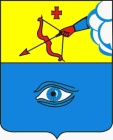 «Глаз кар»муниципал кылдытэтлэн Администрациез радъясь ёзэсэз(Глаз кар администраци)О внесении изменений в распоряжение Управления финансов Администрации города Глазова от 01.06.2021 № 40/од «Об утверждении типового положения о закупке товаров, работ, услуг и признании утратившими силу отдельных распоряжений Управления финансов Администрации города Глазова»